Cellular RespirationData Analysis – Graph the results below.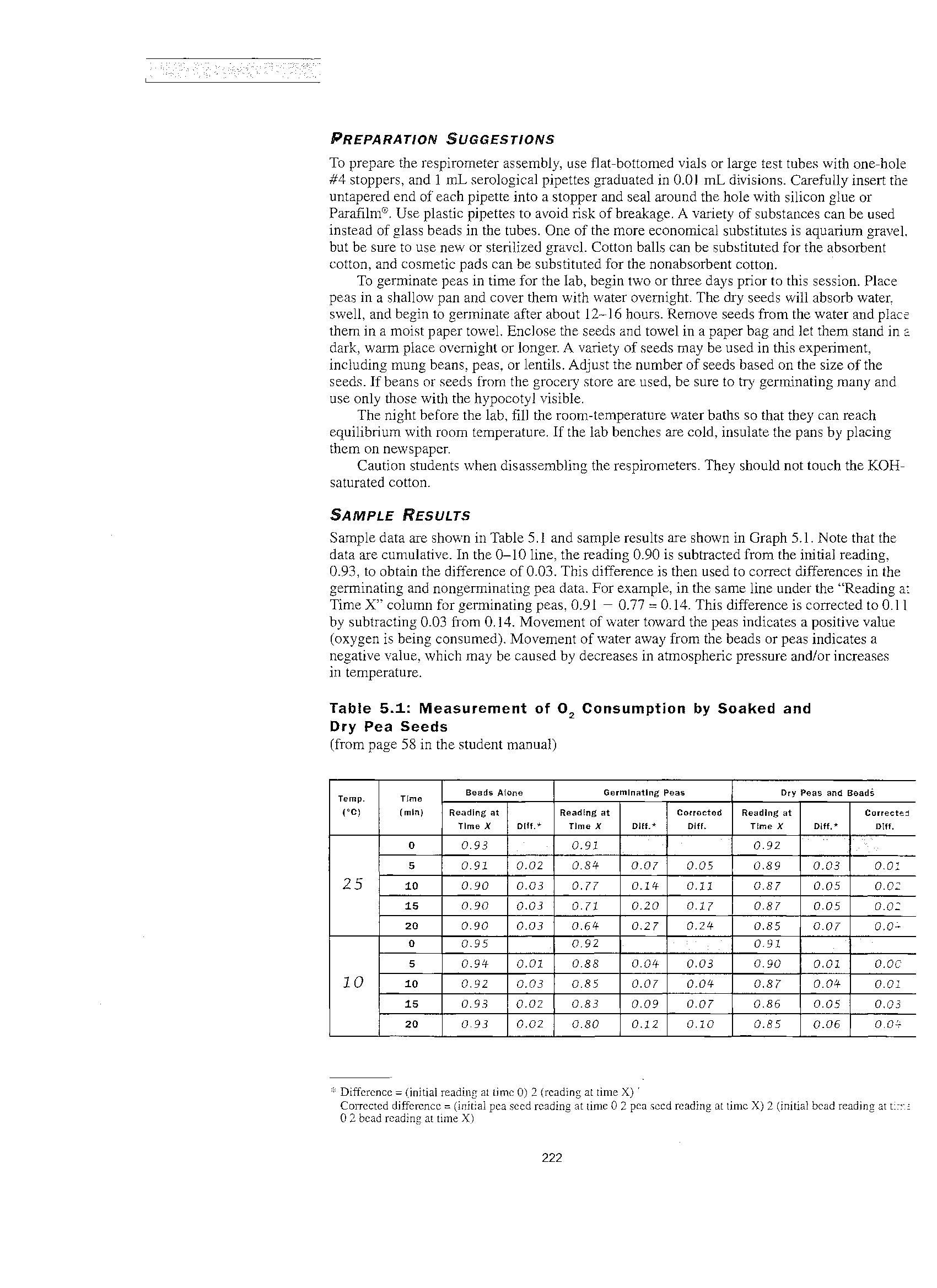 Identify the IDV: _______________________________________(goes on X axis)Identify the DV: _______________________________________(goes on Y axis)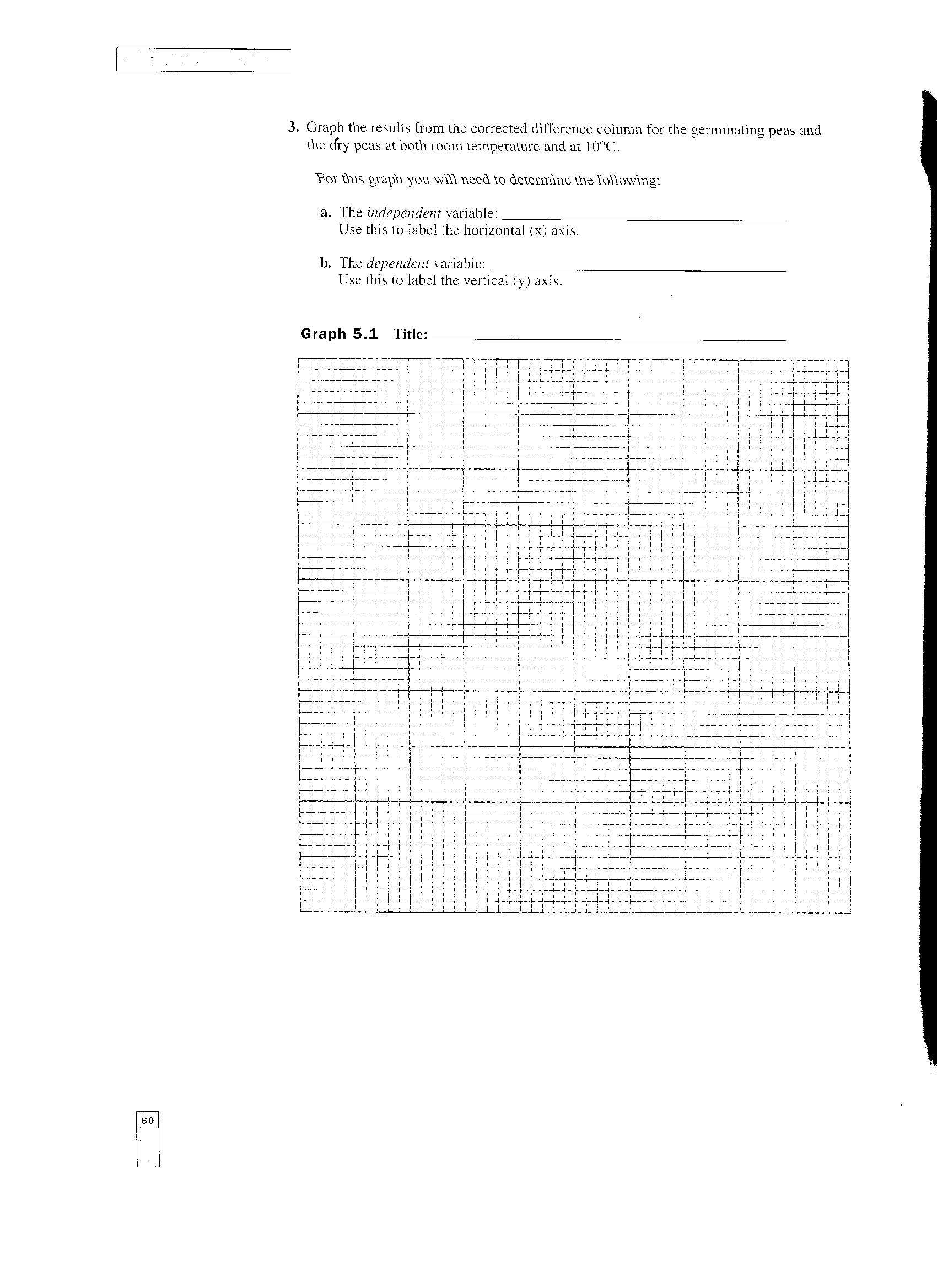 This activity uses a number of controls. What conditions must remain constant to assure validity? ________________________________________________________________________________________________________________________________________________________________________________________________________________________________________________________________________________________________According to the graph what is the relationship between the amount of O2 consumed and temperature? ________________________________________________________________________________________________________________________________________________________________________________________________________________________________________________________________________________________________From the slope of the four lines on the graph, determine the rate of O2 consumption of germinating and dry peas during the experiments at room temperature and at 10oC. Recall that rate = y x. Record the rates in the table.How were the beads used in the lab? What two conditions did they allow you to measure the possible change in? ________________________________________________________________________________________________________________________________________________What is the purpose of the KOH in this experiment? ________________________________________________________________________________________________________________________________________________________________________________________________________________________If you used the same experiment design to compare the results of respiration of a 25g reptile and a 25g mammal at 10oC, what results would you expect? Explain your reasoning. ________________________________________________________________________________________________________________________________________________________________________________________________________________________________________________________________________________________________Why did the water move into the respirometers’ pipettes? ________________________________________________________________________________________________________________________________________________Where do you think possible sources of error might in this experiment? ________________________________________________________________________________________________________________________________________________________________________________________________________________________How might available nutrients affect the rate of cellular respiration in the seeds? ________________________________________________________________________________________________________________________________________________________________________________________________________________________Describe the relationship between the amount of O2 consumed and time.________________________________________________________________________________________________________________________________________________________________________________________________________________________ConditionShow Calculations hereRate(mlO2/minute)Germinating peas/ 10oCGerminating peas/ room temp.Dry peas/ 10oCDry peas/ room temp.